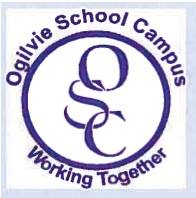 
Parent Council Meeting26 January 2017 @ 6.30pmAgendaFeedback from Christmas eventFinance Update – PC Balance Sheet, bank account, Fund Request Form, plans for fund allocation and funds needed for future needsFundraising Ideas for year aheadAGM in May School Blog – Liz SpeirsRole play room – Liz Speirs
• AGM in May 
• School Blog – Liz Speirs
• Role play room – Liz SpeirsAdditional points of discussion from the floor